ALLEGATO 2Piano aziendale in forma semplificata  PSR Basilicata 2014-2020 MISURA 19  SVILUPPO LOCALE DI TIPO PARTECIPATIVO - SLTP LEADERArea di riferimento ALTO BRADANO - VULTURE                                Piano aziendale in forma semplificata (Allegato 2)Soggetto proponente_______________________________________________________________________________________(eventuale) Soggetto capofila dell’aggregazione denominata ______________________________________Settore di intervento (barrare la/le casella/e corrispondente/i)  Titolo del Progetto _______________________________________________________________________ Durata del Progetto (in mesi) ________________________________________________Finalità del ProgettoDescrizione del progettoOperazioni da attivare Rilevanza ambientale Ulteriori informazioni 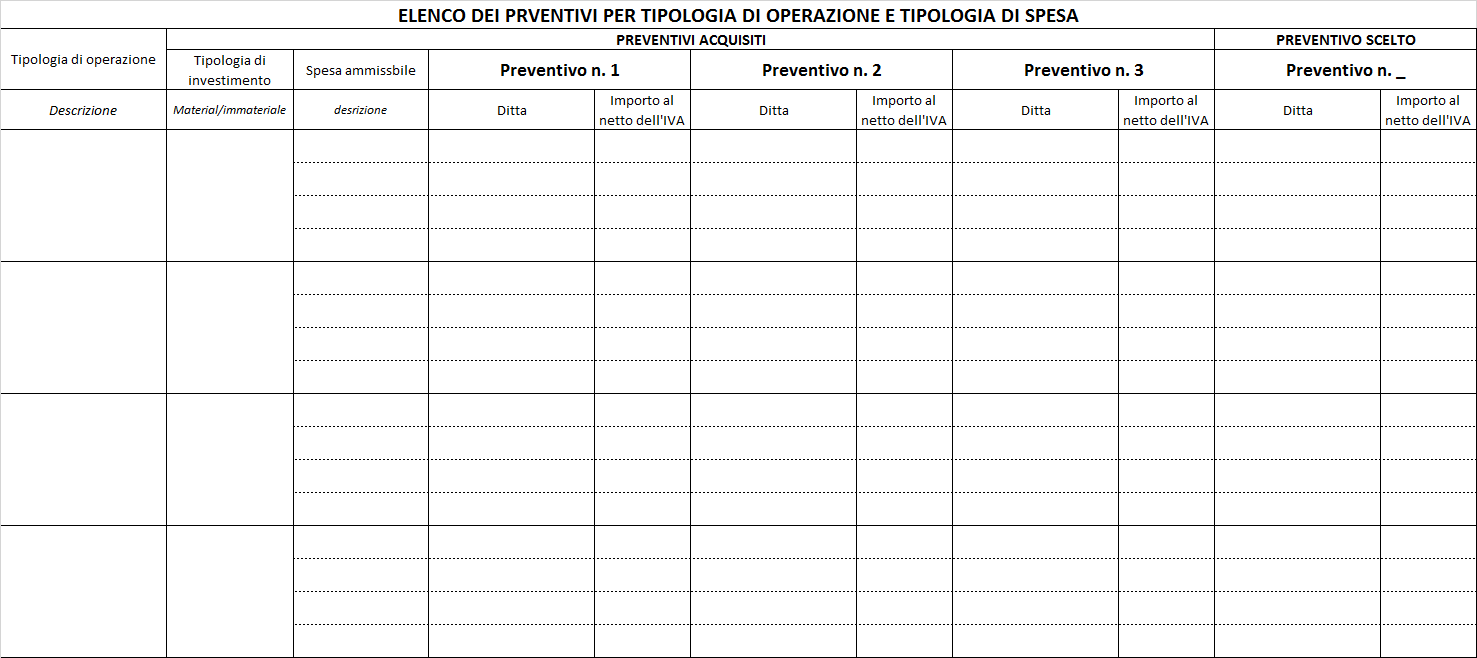 (*) Il costo relativo alla spesa ammissibile viene ripreso dalla precedente tabella “Elenco dei preventivi per tipologia di operazione e tipologia di spesa”, dal quale si recupera, per ciascuna voce, il preventivo scelto. Per determinate tipologie di spese, ad esempio quelle riferite a lavori, in alternativa ai preventivi, è possibile ricorre a relazioni giustificative (computo metrico di massima nel caso di lavori) redatte da tecnici abilitatiCRONOPROGRAMMA DETTAGLIATO DELLE ATTIVITA’ (Max 18 mesi)Indicatori di realizzazione Applicabilità dei criteri di selezioneIl/la sottoscritto/a ______________________________________________________________, è consapevole che, trattandosi di una procedura semplificata, successivamente all’approvazione della graduatoria di cui al presente bando, e nel caso di collocazione in posizione utile, dovrà produrre la documentazione attestante il possesso dei requisiti di ammissibilità auto dichiarati con la presente, oltre che tutta la documentazione progettuale definitiva necessaria per la concessione definitiva del sostegno.E’ altresì consapevole che, la mancata presentazione di quanto sopra, nei termini previsti nel bando, comporta l’esclusione dalla graduatoria di cui sopra.  _____________, lì _____________                                                                                                              Il rappresentante legale/titolare _______________________________________                                                                                                   Il Tecnico incaricato _________________________________________GAL LUCUS Esperienze Rurali Srl SSLLUCUS Esperienze RuraliMisura19 - SVILUPPO LOCALE TIPO PARTECIPATIVO - SLTP LEADER Sottomisura19.2.A Azioni specifiche PSRBando/operazione Azione 19.2.A.6.4 - Sostegno alla costituzione e allo sviluppo di micro imprese e piccole impreseAmbiti di InterventoCod. ATECOAttività e Servizi turistici, compresa la piccola ospitalitàAttività e Servizi culturaliAttività e Servizi sociali alla popolazione e/o al turismoAttività e Servizi sportivi, ludico-ricreativi, didattico-formativiAttività e Servizi ambientaliServizi reali alle imprese ed alla popolazioneArtigianato tradizionale, tipico e/o artisticoFormazione specializzata del personale, acquisti di brevetti e/o know howPiccolo commercio, compresa la ristorazionePiccola trasformazione e vendita dei prodotti agroalimentari ed ittici localiInformation and Communication Technology (ICT)Editoria, comunicazione, grafica e/o pubblicità, tipografia, fotografia, stampe anche digitali, etc.(Evidenziare la coerenza tra le finalità del progetto e quelle del bando)Max ½ pagina(Descrivere il progetto che si intende realizzare, in coerenza con le operazioni ammissibili di cui al corrispondente articolo del bando)Se il progetto riguarda più partner beneficiari, è necessario descrivere con quali modalità formali si è costituito/si costituirà il partenariato, con indicazione del partner capofilaMax1 pagina (Max 2 pagine, se il progetto riguarda più partner)Operazioni che si intendono attivare Dettaglio degli investimenti propostiOperazione 1 _______________________indicare le tipologie di investimenti (materiali o immateriali) che si intendono sostenere in coerenza con l’operazione attivata e descriverli sinteticamenteOperazione 2 _______________________indicare le tipologie di investimenti (materiali o immateriali) che si intendono sostenere in coerenza con l’operazione attivata e descriverli sinteticamenteOperazione … _______________________indicare le tipologie di investimenti (materiali o immateriali) che si intendono sostenere in coerenza con l’operazione attivata e descriverli sinteticamenteDescrivere l’impatto ambientale del progetto.(Max 1 pagina)NEL CASO DI EVENTUALI AUTORIZZAZIONI NECESSARIE ALLA REALIZZAZIONE DEL PROGETTO - descrivereNEL CASO DI ATTIVITA’ INNOVATIVE - descrivereNEL CASO DI POTENZIAMENTO ATTIVITA’ GIA’ SVOLTE - descrivere(Max 1 pagina)AZIONI DA REALIZZAREMESIMESIMESIMESIMESIMESIMESIMESIMESIMESIMESIMESIMESIMESIMESIMESIMESIMESIAZIONI DA REALIZZARE123456789101112131415161718Tipologia di operazioneTipologia di investimentoSpese ammissibiliIndicatori di realizzazioneIndicatori di realizzazione(da quadro economico riepilogativo)Materiale/immateriale(da quadro economico riepilogativo)descrizionevalore previsionaleTipologia di operazione 1Spesa ammissibile __________                      -     Tipologia di operazione 1Spesa ammissibile __________                      -     Tipologia di operazione 1Spesa ammissibile __________                      -     Tipologia di operazione 1Spesa ammissibile __________                      -     Tipologia di operazione 2Spesa ammissibile __________                      -     Tipologia di operazione 2Spesa ammissibile __________                      -     Tipologia di operazione 2Spesa ammissibile __________                      -     Tipologia di operazione 2Spesa ammissibile __________                      -     Tipologia di operazione n-1Spesa ammissibile __________                      -     Tipologia di operazione n-1Spesa ammissibile __________                      -     Tipologia di operazione n-1Spesa ammissibile __________                      -     Tipologia di operazione n-1Spesa ammissibile __________                      -     Tipologia di operazione nSpesa ammissibile __________                      -     Tipologia di operazione nSpesa ammissibile __________                      -     Tipologia di operazione nSpesa ammissibile __________                      -     Tipologia di operazione nSpesa ammissibile __________                      -     Criterio da bandoGiustificazione dell’applicabilità del criterio AutovalutazioneCriterio A.1Criterio A.2Criterio A.3Criterio A.4Criterio B.1Criterio B.2.1Criterio B.2.2Criterio B.2.3Criterio B.2.4Criterio B.3Totale